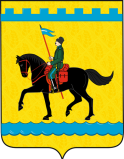 Контрольно-счетная палата муниципального образования Сакмарский район461420, Россия, Оренбургская область, Сакмарский район, с. Сакмара,ул. Советская, дом 25, каб. 401, e-mail: ksp@sk.orb.ru, тел (35331) 2-21-94.23.11.2020 г.ЗАКЛЮЧЕНИЕконтрольно-счетной палаты муниципального образования Сакмарский район (далее - Контрольно-счетная палата) на проект решения Совета депутатов муниципального образования Украинский сельсовет Сакмарского района Оренбургской области «О бюджете муниципального образования Украинский сельсовет Сакмарского района Оренбургской области на 2021 год и плановый период 2022-2023 годов», представленный в Контрольно – счетную палату 20.11.2020г. на бумажном носителе.         СОДЕРЖАНИЕ1. Основание для проведения экспертизы проекта решения «О бюджете муниципального образования Украинский сельсовет Сакмарского района Оренбургской области на 2021 год и плановый период 2022-2023 годов».2. Цели и задачи экспертизы проекта решения «О бюджете муниципального образования Украинский сельсовет Сакмарского района Оренбургской области на 2021 год и плановый период 2022-2023 годов».3. Проведение экспертизы проекта бюджета.3.1. Оценка обоснованности прогноза социально-экономического развития поселения на очередной финансовый год и плановый период 2022 – 2023 годов.3.2. Анализ доходных статей проекта бюджета.3.3. Анализ расходной части проекта бюджета.3.4. Источники внутреннего финансирования дефицита бюджета, предельный размер внутреннего долга и программа муниципальных гарантий в валюте Российской Федерации. 4. Заключение Контрольно-счетной палаты на проект решения «О бюджете муниципального образования Украинский сельсовет Сакмарского района Оренбургской области на 2021 год и плановый период 2022-2023 годов».5. Вывод.6. Предложения.  1. Основание для проведения экспертизы проекта решения «О бюджете муниципального образования Украинский сельсовет Сакмарского района Оренбургской области на 2021 год и плановый период 2022-2023 годов».    Заключение Контрольно-счетной палаты на проект решения «О бюджете муниципального образования Украинский сельсовет Сакмарский район на 2021 год и плановый период 2022-2023 годов» (далее – Заключение) подготовлено в соответствии с гл. 20, 21 Бюджетного кодекса Российской Федерации (далее - БК РФ), п.2 ст.52 Федерального закона от 07.02.2011 №6-ФЗ «Об общих принципах организации и деятельности контрольно-счетных органов субъектов Российской Федерации и муниципальных образований», Уставом Украинского сельсовета Сакмарского района Оренбургской области, Положением о Контрольно-счетной палате муниципального образования Сакмарский район, проекта районного бюджета на 2021 финансовый год и плановый период 2022-2023 годов, Соглашением о передаче и приеме полномочий по внешнему муниципальному финансовому контролю, планом работы Контрольно-счетной палаты на 2020 год.   В ходе экспертизы проанализированы проект решения «О бюджете поселения на 2021 год и плановый период 2022 - 2023 годов», документы, представленные одновременно с ним, а также другие сведения, имеющие значение для изучения объекта экспертизы. В соответствии со ст.184.2 БК РФ на экспертизу проекта решения о бюджете поселения были представлены все необходимые документы и материалы, кроме прогноза социально-экономического развития поселения.Статьей 157 БК РФ законодательно закреплены полномочия органов муниципального финансового контроля, созданных представительными органами местного самоуправления, на осуществление экспертизы проекта местного бюджета и иных нормативных правовых актов органов местного самоуправления действующих в сфере бюджетного законодательства.2. Цели и задачи экспертизы проекта решения «О бюджете муниципального образования Украинский сельсовет Сакмарского района Оренбургской области на 2021 год и плановый период 2022-2023 годов».Целью экспертизы и подготовки заключения на проект решения является:- проверка законности и обоснованности доходных и расходных статей бюджета, его сбалансированность;- получение и представление в доступной форме информации об основных узловых моментах и параметрах бюджетного процесса; особенностях бюджетного планирования; основных тенденциях и структуре бюджета; целях и приоритетах бюджетной политики. Задачами экспертизы на проект решения о бюджете поселения на очередной финансовый год и плановый период являются:- проверка законности и обоснованности выделения бюджетных средств на выполнение расходных обязательств;- проверка соответствия действующему законодательству норм и нормативов, заложенных при расчётах бюджетных расходов;- оценка актуальности и приоритетности целей и задач, предполагаемых к решению и финансируемых за счет средств бюджета поселения;- выявление резервов увеличения поступления доходов и оптимизации расходов бюджета поселения.3. Проведение экспертизы проекта бюджета.Представленный проект бюджета составлен сроком на три года (на очередной финансовый год и плановый период), что соответствует пункту 4 статьи 169 БК РФ.Состав показателей, представляемых для утверждения в проекте бюджета, в целом соответствует требованиям статьи 184.1 БК РФ. В ходе проведения экспертизы проекта бюджета выявлено следующее.Общий объём условно утверждаемых (утвержденных) расходов на 2023 год не соответствует требованиям пункта 3 статьи 184.1 БК РФ (должно быть значение не менее 376,1, а в проекте 376,0).В приложении №1 исправить наименование столбцов (2020 исправить  на 2021, 2021 исправить на 2022, 2022 исправить на 2023).В приложении №2 «Нормативы зачисления доходных источников в бюджет Украинский сельсовет на 2021 год» необходимо: внести норматив по дотации с КБК 2 02 15001 10 0000 150, рассмотреть вопрос об исключении норматива по земельному налогу (по обязательствам, возникшим до 1 января 2006 года),  мобилизуемый на территориях поселений КБК 1 09 04053 10 0000 110.В приложении №4 источником финансирования дефицита указывается администрация Украинского сельсовета.В приложении №6 по итоговой строке «налоговые и неналоговые доходы» допущена арифметическая ошибка (в приложении 3260,4, а фактически получается 3270,1=857+918,1+52+1438+5). Соответственно и всего доходов будет отличаться от значения 9667,0 тыс.рублей.В расходной части проекта бюджета не учтены расходы на осуществление части полномочий по: градостроительству на 2022-2023 году в сумме 17,8 тыс.рублей ежегодно; по размещению информации на ЕПБС на 2023 год 26,4 тыс.рублей. Кроме того, на 2021-2022 годы объемы иных межбюджетных трансфертов на осуществление части полномочий по размещению информации на ЕПБС районного бюджета не соответствуют данным показателям проекта бюджета поселения (в проекте районного бюджета 26,4, а в проекте поселения 26,5).В приложениях №8 и №9 необходимо исправить итог по жилищно-коммунальному хозяйству в 2021 году с 768,0 на 2768,0, в 2022 году с 517,5 исправить на 2517,5.В приложениях №8 и №9 отсутствует итоговая строка «национальная безопасность и правоохранительная деятельность». Приложение №10 необходимо перегруппировать. В настоящее время чтобы увидеть итог по муниципальной программе «Устойчивое развитие территории муниципального образования Украинский сельсовет Сакмарского района Оренбургской области» в приложении №10 необходимо собирать значения по всей таблице, например, по 2021 году 976+939,1+300=2215,1. В соответствии с представленной администрацией таблицей показатели обеспечения муниципальных программ по данной программе должно быть значение 6443,1. Таким образом, данные таблицы необходимо перегруппировать таким образом, чтобы из основных мероприятий программы можно было посчитать итоги подпрограмм, из итогов подпрограмм получить общую сумму по муниципальной программе.В шапке проекта решения Совета депутатов исправить «третьего созыва» на «четвертого созыва».В пункте 1.4. проекта решения о бюджете исправить 01 января 2021 на 01 января 2022.В пункте 2.4. проекта решения о бюджете исправить 01 января 2022 на 01 января 2023.Приложение №5 пропущено в проекте решения, поэтому необходимо изменить нумерацию приложений к проекту решения о бюджете.Статью 5 необходимо исключить из проекта решения о бюджете, так как она дублирует статью 3 проекта решения о бюджете.В проекте решения о бюджете отсутствуют ссылки на приложения №11, №13, №14, №15.В проект решения о бюджете добавить информацию об обнародовании и размещении на сайте.В пояснительной записке исправить удельный вес НДФЛ в структуре налоговых и неналоговых доходов на 2021 год, удельный вес должен быть 25,1%, а не 7,96%.  В пояснительной записке необходимо общую сумму безвозмездных поступлений от других бюджетов бюджетной системы РФ в 2021 году 6790,3 исправить на 6590,3.Представленный реестр расходных обязательств в сшитом виде, где один лист распечатан на несколько страниц (без нумерации) прочитать нет возможности.3.1. Оценка обоснованности прогноза социально-экономического развития поселения на очередной финансовый год и плановый период 2022 – 2023 годов.Пункт 1 статьи 169 БК РФ определяет, что проект бюджета составляется на основе прогноза социально-экономического развития в целях финансового обеспечения расходных обязательств, но прогноз на экспертизу в Контрольно-счетную палату не представлен, и поэтому нельзя сказать, что проект бюджета составлен на основании прогноза социально-экономического развития.Составление проекта бюджета является первой стадией бюджетного процесса, началом комплекса работ с бюджетом на новый финансовый год, а цель данной стадии - подготовка обоснованного проекта бюджета для его последующего внесения на рассмотрение и утверждение в представительный орган муниципального образования. Прогноз доходов  бюджета  на 2021 и плановый период 2022 - 2023 годов  рассчитан в соответствии с методикой формирования  бюджета поселения. Методика формирования бюджета поселения разработана в соответствии с БК РФ. Верхний предел муниципального внутреннего долга МО  Украинский сельсовет на 01 января 2022 года,  01 января 2023 года и 01 января 2024 года составит 0 тыс. рублей.          3.2. Анализ доходных статей проекта бюджета.          Доходы и расходы бюджета поселения на 2021 и плановый период 2022 и 2023 годов сформированы на основе методики формирования бюджета поселения, утвержденной распоряжением главы муниципального образования Украинский сельсовет Сакмарского района от 13.11.2020 г. №36-р.         Основным источником формирования доходной части проекта бюджета в 2021 году являются безвозмездные поступления, которые составляют 66,6%.В таблице 1 приведены объёмы и темпы роста/снижения доходов (налоговых и неналоговых и безвозмездных поступлений), а также расходов бюджета на 2020-2023 годы.Таблица 1.Налоговые и неналоговые доходы.          Налог на доходы физических лиц (далее – НДФЛ) в структуре налоговых и неналоговых доходов бюджета поселения составит  – 25,1 % 2021 году, в 2022году – 26,3 %, в 2023 году – 27,3 %.             Акцизы по подакцизным товарам (продукции), производимым на территории РФ (далее – Акцизы) рассчитываются исходя из планируемых доходов от уплаты акцизов, подлежащих зачислению в местные бюджеты Оренбургской области и дифференцированного норматива отчислений акцизов в бюджет  сельского поселения, предусмотренного проектом Закона Оренбургской области  о межбюджетных отношениях в Оренбургской области. В структуре доходов от налоговых и неналоговых доходов акцизы составляют 26,9% в 2021 году, 28,2% в 2022 году и 29,3% в 2023 году.          Имущественные налоги (налог на имущество физических лиц и земельный налог) в структуре доходов от налоговых и неналоговых доходов составляют 46,3% в 2021 году, 44,1% в 2022 году и 41,6% в 2023 году.         Доходы по единому сельскохозяйственному налогу (далее – ЕСХН) планируются в размере 50,0 тыс.рублей на 2021 год, 52,0 тыс.рублей на 2022 год, 53,0 тыс.рублей на 2023 год.          Поступление государственной пошлины прогнозируется по 5,0 тыс.рублей ежегодно.           Структура и объём налоговых и неналоговых доходов бюджета с 2020 по 2023 годы приведены в таблице 2:Таблица 2.          В таблице не заполнен столбец «2020 год утвержденный бюджет с учетом изменений» в связи с непредставлением расшифровки налоговых и неналоговых доходов в отчете «Ожидаемое исполнение бюджета муниципального образования  Украинский сельсовет за 2020 год» Безвозмездные поступления от других бюджетов бюджетной системы Российской Федерации.          Безвозмездные поступления в бюджет поселения из бюджетов бюджетной системы Российской Федерации прогнозируются на основании показателей проекта областного и районного бюджетов на 2021  год и плановый период 2022 и 2023 годов.  В таблице 3 приведены объёмы и структура безвозмездных поступлений за период 2020-2023 годов. Таблица 3.         Дотация бюджетам на выравнивание бюджетной системы РФ является основным доходом в структуре безвозмездных поступлений от других бюджетов бюджетной системы Российской Федерации и составляет 68,2% в 2021 году, 67,2% в 2022 году и 97,6% в 2023 году.         Субсидия запланирована на 2021 - 2022 годы по 2000,0 тыс.рублей ежегодно на благоустройство спортивно – игровой зоны парка «75 лет Победы».         Субвенции в бюджет поселения поступают на осуществление первичного воинского учета.         В таблице не заполнен столбец «2020 год утвержденный бюджет с учетом изменений» в связи с тем, что в представленных данных в отчете «Ожидаемое исполнение бюджета муниципального образования  Украинский сельсовет за 2020 год» имеется арифметическая ошибка (по безвозмездным поступлениям в отчете итог 4724,7, а при суммировании показателей по доходам получается 4568,9=4462,1+7,6+99,2).    3.3. Анализ расходной части проекта бюджета.         Администрацией муниципального образования Украинский сельсовет Сакмарского района разработаны и утверждены муниципальные программы:  развитие и функционирование дорожно-транспортной сети; развитие системы  градорегулирования; устойчивое развитие  территории  муниципального образования Украинский сельсовет; комплексное развитие территории МО Украинский сельсовет Сакмарского района Оренбургской области. На основании данных муниципальных программ проводилось планирование расходов для проекта бюджета поселения на 2021 - 2023 годы. Объемы ассигнований паспортов муниципальных программ равны расходам в проекте бюджета, кроме 2022-2023 годов по муниципальной программе «Устойчивое развитие  территории  муниципального образования Украинский сельсовет», по которой имеется небольшое расхождение.           Структура и объём расходов за период 2020-2023 годов представлены в таблице 4:Таблица 4.Общегосударственные вопросы.Общегосударственные вопросы включают в себя:- функционирование высшего должностного лица муниципального образования по 976,0 тыс.рублей ежегодно; - функционирование местной администрации по 2297,0 тыс.рублей ежегодно;- обеспечение деятельности органа финансового надзора в сумме 21,4 тыс.рублей в 2021 году, в 2022-2023 годах по 20,4 тыс.рублей ежегодно;          - формирование резервного фонда в сумме 50,0 тыс. рублей ежегодно;  - выполнение других общегосударственных вопросов в сумме 399,5 тыс.рублей в 2021 году, 297,5 тыс.рублей в 2022 году и 284,1 тыс.рублей в 2023 году.Расходы на материальные нужды органа местного самоуправления определены исходя из общих подходов к формированию объемов бюджетного финансирования.Национальная оборона.Средства предусмотрены на осуществление первичного воинского учета на территориях, где отсутствуют военные комиссариаты в сумме 102,0 тыс.рублей на 2021 год, 103,0 тыс.рублей на 2022 год, 107,1 тыс.рублей на 2023 год. Источником формирования указанных расходов являются средства федерального бюджета. В структуре расходов бюджета с 2021 года по 2023 год национальная оборона составляет 1 - 1,4%.    Национальная безопасность и правоохранительная деятельность.Расходы на национальную безопасность и правоохранительную деятельность в бюджете поселения планируются: - на реализацию мероприятий направленных на обеспечение пожарной безопасности в объеме  338,2 тыс. рублей на 2021 год и по 300,0 тыс. рублей ежегодно на 2022-2023 годы;  - на оказание поддержки гражданам и их объединениям, участвующим в охране общественного порядка, создание условий для деятельности народных дружин по 10,0 тыс.рублей ежегодно.Национальная экономика.          Расходы на национальную экономику подразделяются на: 1) дорожное хозяйство, 2) другие вопросы в области национальной экономики:         1) На дорожное хозяйство предусматриваются  расходы в сумме 1382,9  тыс. рублей в 2021 году, 1425,5 тыс. рублей в 2022 году, 1476,9 тыс. рублей в 2023 году. К дорожному хозяйству относится ремонт, содержание дорог муниципального значения, уличное освещение;Жилищно-коммунальное хозяйство.Расходы бюджета поселения на жилищно-коммунальное хозяйство предусмотрены на мероприятия в области коммунального хозяйства, благоустройство территории поселения, озеленение, организацию и содержание мест захоронения.Культура и кинематография.Расходы по разделу «Культура и кинематография» предусмотрены в сумме 1511 тыс.рублей на 2021 год, по 1411 тыс.рублей ежегодно на 2022 – 2023 годы. Физическая культура и спорт.На проведение спортивных массовых мероприятий, предусмотренных календарным планом запланировано по 20,0 тыс.рублей ежегодно.         3.4. Источники внутреннего финансирования дефицита бюджета, предельный размер внутреннего долга и программа муниципальных гарантий в валюте Российской Федерации.Проект бюджета сверстан, сбалансирован, бездефицитно  планируется нулевой предельный размер внутреннего долга и верхнего предела муниципальных гарантий в валюте Российской Федерации на конец каждого планового периода. 4. Заключение Контрольно-счетной палаты на проект решения «О бюджете муниципального образования Украинский сельсовет Сакмарского района Оренбургской области на 2021 год и плановый период 2022-2023 годов». В процессе проведения экспертизы было установлено следующее:- в муниципальном образовании  Украинский сельсовет имеется в наличии нормативно-правовая база, учитывающая все аспекты бюджетного процесса, в соответствии с законодательством;- полномочия органов местного самоуправления по составлению проекта бюджета подтверждаются Уставом муниципального образования Украинский сельсовет Сакмарского района и Положением о бюджетном процессе в муниципальном образовании Украинский сельсовет;            - состав и содержание прилагаемых к проекту бюджета МО Украинский сельсовет материалов и документов  в целом соответствует требованиям законодательства (из документов не представлен прогноз социально-экономического развития);           - в целом анализ подтвердил объективность планирования доходной части бюджета и объективность планирования расходов бюджета;- условно утверждаемые (утвержденные) расходы на 2023 год не соответствуют статье 184.1 БК РФ;          - все основные замечания по проекту бюджета отражены в разделе 3 Заключения.5. Вывод.Проект бюджета муниципального образования Украинский сельсовет Сакмарского района Оренбургской области «О бюджете муниципального образования Украинский сельсовет Сакмарского района Оренбургской области на 2021 год и плановый период 2022-2023 годов» может быть принят Советом депутатов после корректировки замечаний, указанных в разделе 3 настоящего Заключения.         6. Предложения.           Исключить из муниципальной программы «Устойчивое развитие территории муниципального образования Украинский сельсовет Сакмарского района Оренбургской области» мероприятие по совершенствованию системы муниципального управления. Деятельность Контрольно-счетной палаты должна относиться к непрограммным мероприятиям (п. 42.52 приказа Минфина России от 08.06.2018 №132н «О Порядке формирования и применения кодов бюджетной классификации Российской Федерации, их структуре и принципах назначения»).          Актуализировать реестр расходных обязательств муниципального образования Украинский сельсовет Сакмарского района Оренбургской области. К примеру, в реестре расходных обязательств по обеспечению выполнения функций высшего должностного лица органа местного самоуправления стоит правоустанавливающий документ №10 от 10.12.2015, но он был отменен 27.12.2018 г. (Решение Совета депутатов №119).           Председатель             Контрольно-счетной палаты    ______________   А.В. Чеботарева           Инспектор             Контрольно-счетной палаты    ______________   Г.А. ПеговаПоказатель2020 год утвержденный бюджет с учетом изменений Проект на 2021 год, тыс.руб.Проект на 2022 год, тыс.руб.Проект на 2023 год, тыс.руб.Темп роста/снижения, %Темп роста/снижения, %Темп роста/снижения, %Показатель2020 год утвержденный бюджет с учетом изменений Проект на 2021 год, тыс.руб.Проект на 2022 год, тыс.руб.Проект на 2023 год, тыс.руб.гр.3/гр.2*100гр.4/гр.2*100гр.5/гр.2*10012345678Доходы - всего10527,59893,896677628,594,091,872,5Налоговые и неналоговые доходы5802,83303,53260,43256,256,956,256,1Безвозмездные поступления4724,76590,36406,64372,3139,5135,692,5Расходы - всего124379893,896677628,579,677,761,3Дефицит (-), профицит (+)-1909,5000000Наименование дохода2020 год утвержденный бюджет с учетом изменений 2020 год утвержденный бюджет с учетом изменений 2021 год проект2021 год проект2022 год проект2022 год проект2023 год проект2023 год проектНаименование доходаСумма, тыс.руб.Доля, %Сумма, тыс.руб.Доля, %Сумма, тыс.руб.Доля, %Сумма, тыс.руб.Доля, %НДФЛ829,825,185726,3887,527,3Акцизы888,726,9918,128,2954,729,3ЕСХН501,5521,6531,6Имущественные налоги153046,3143844,1135641,6Государственная пошлина50,250,250,2Итого налоговые и неналоговые доходы5802,81003303,51003260,41003256,2100Наименование дохода2020 год утвержденный бюджет с учетом изменений2020 год утвержденный бюджет с учетом изменений2021 год проект2021 год проект2022 год проект2022 год проект2023 год проект2023 год проектНаименование доходаСумма, тыс.руб.Доля, %Сумма, тыс.руб.Доля, %Сумма, тыс.руб.Доля, %Сумма, тыс.руб.Доля, %Дотация4488,368,24303,667,24265,297,6Субсидия200030,3200031,2Субвенция1021,51031,6107,12,4Итого безвозмездные поступления 4724,71006590,31006406,61004372,3100Наименование раздела расходов2020 год утвержденный бюджет с учетом изменений2020 год утвержденный бюджет с учетом изменений2021 год2021 год2022 год2022 год2023 год2023 годНаименование раздела расходовСумма, тыс.руб.Доля, %Сумма, тыс.руб.Доля, %Сумма, тыс.руб.Доля, %Сумма, тыс.руб.Доля, %Общегосударственные вопросы5183,341,73743,937,83640,937,73627,547,5Национальная оборона99,20,810211031,1107,11,4Национальная безопасность и правоохранительная деятельность426,53,4348,23,53103,23104,1Национальная экономика1886,215,21400,714,21425,514,71476,919,4Жилищно-коммунальное хозяйство282522,72768282517,5263003,9Культура, кинематография2001,816,1151115,3141114,6141118,5Физическая культура и спорт150,1200,2200,2200,3Условно утвержденные расходы239,12,53764,9Расходы бюджета - итого124371009893,810096671007628,5100